25-26 марта 2017г. Семинар двух лекторов: ПРОТЕЗИРОВАНИЕ НА ИМПЛАНТАХ. ТЕОРИЯ И ПРАКТИКА. ОТ ХИРУРГИЧЕСКОГО ДО ОРТОПЕДИЧЕСКОГО ЭТАПАСеминар проводят:Бунгов Владимир Владимирович 2005 закончил Российскую Военно медицинскую Академию, 2006 интернатура по специальности хирургия на базе ВМедА,2007 профессиональная подготовка по специальности Челюстно лицевая хирургия и хирургическая стоматология на базе каф ЧЛХ ВМедА, 2008-2010 прошел обучение в клинической ординатуре по специальности челюстно лицевая хирургия и хирургическая стоматология на базе кафедры ЧЛХ СПбГМУ им ак ИП Павлова, 2010 прошел профессиональную переподготовку по специальности лапароскопическая хирургия (применительно к челюстно-лицевой области), 2014 прошел профессиональную переподготовку по специальности оториноларингология. Доктор-ментор MIS с 2012гУрванцев Сергей Владимирович2001 закончил СПбГМУ им акад. И.П. Павлова, 2003 интернатура и первичная специализация по специальности ортопедическая стоматология на базе клиники "Джулио г. Санкт-Петербург", Постоянный участник международных  конгрессов и симпозиумов. Доктор-ментор MIS с 2012гПрограмма семинара:Теоретическая часть :- Планирование ортопедического и хирургического лечения, цели и задачи, методы их достижения.- Диагностические модели, фотопротокол, рентгенологическое исследование, восковое моделирование, моук-ап. - Изготовление хирургического шаблона- Противопоказания к дентальной имплантации- Подготовка пациента к дентальной имплантации- Выбор и обоснования метода обезболивания- Хирургические протоколы дентальной имплантации- Двухэтапный протокол, показания, второй этап имплантации, пластика мягких тканей в области имплантатов- Одноэтапный протокол операции, установка имплантата в лунку удаленного зуба, атравматичное удаление зуба- Установка имплантатов в эстетически значимой зоне- Костно-пластические операции в имплантологии- Осложнения дентальной имплантации- Ортопедические протоколы работы с имплантатами при частичной потере зубов- Виды супраструктур- Методики получения оттисков открытой и  закрытой ложкой, виды трансферов для получения оттисков, сравнительный анализ методик- Временное протезирование, способы изготовления временных коронок, сроки начала постоянного протезирования- Проверка супраструктуры, трансфер-чек, абатмент-чек- Протокол фиксации абатмента- Протокол фиксации коронки, винтовая и цементная фиксация, сравнительный анализ.- Индивидуализация супраструктур, методики получения индивидуальных трансферов, индивидуальных абатментов, обоснование метода.- Сравнительный анализ стандартных и индивидуальных супраструктур, примеры работ.- Протезирование при полной потере зубов- Типы конструкций, требуемое количество имплантатов для различных типов ортопедических конструкций, планирование работы- Обоснование использования и выбора имплантатов для различных по типу конструкций- Методики получения оттисков на беззубых челюстях, особенности изготовления индивидуальных ложек  на ВЧ и НЧ.- Временное протезирование при полной потере зубов. - Принципы использования временных конструкций.- Особенности использования различных супраструктур и многокомпонентных абатментов при протезировании беззубых челюстей.- Рассмотрение вариантов ошибок и различных клинических примеров. Расписание: регистрация участников с 09-15 до 10 -00, семинар - с 10-00 до 18-00 с перерывами на обед и кофе-паузыМесто проведения семинара: Бизнес-отель Gorsky City Hotel, г. Новосибирск, ул. Немировича-Данченко, 144а, конференц-зал Стоимость участия в семинаре 18000 рублейКаждому участнику семинара выдается именной сертификат, обед и кофе паузы включены в стоимость.Запись и дополнительная информация:в Санкт-Петербурге: ООО «ПРОФЕССИОНАЛ» , Директор Светлана Олеговна Хапилина моб.: 8 (921) 862-98-24, е-mail: xso@mail.ru, сайт: www.profistomat.ru, мы в контакте: vk.com/public92896615- если у Вас нет сертификата за прошлогодние семинары – обязательно подготовим на этом семинаре. ФОРМЫ ОПЛАТЫ:-Оплата по безналичному расчету: только на основании выписанного счета от ООО «ПРОФЕССИОНАЛ», просьба реквизиты для выставления счетов отправлять на эл. адрес: xso@mail.ru -Оплата за наличный расчет:в день проведения мероприятия при регистрации участников семинара, только с предварительной записью.В дни проведения семинаров будет осуществляться продажа литературы по стоматологии. Большой выбор новинок!Бизнес-центр отель Gorsky City Hotel - www.gorskiycityhotel.ru  –  это НОВЫЙ КОМФОРТАБЕЛЬНЫЙ ОТЕЛЬ, БОЛЬШОЙ КОМФОРТНЫЙ КОНФЕРЕНЦ-ЗАЛ, СКИДКА НА ПРОЖИВАНИЕ УЧАСТНИКАМ 30 процентов, отдел бронирования номеров в отеле: +7 (383) 230 55 56, +7 (383) 230 55 55, book@gorskiycityhotel.ruКак добраться до отеля:От аэропорта «Толмачево» - городской автобус № 112 до ост. Пл. Карла Маркса, далее - на метро до станции «Студенческая». Отель в 5 минутах ходьбы; от автовокзала - маршрутное такси №4, № 1212 до ост. Горская; от ж/д вокзала - на метро до станции «Студенческая» или на маршрутном такси №4, №1212 до ост. Горская. Для участников конференции парковка при отеле на все время проведения семинаров - БЕСПЛАТНО.К сведению участникам семинара и мастер-класса:Согласно правилам подачи заявок на аккредитацию семинаров (УМ) в СтАР  - проходит следующие этапы согласования:1 этап. До подачи заявки и при подписании договора с НИИАМС или СтАР: «Учебное мероприятие в установленные порядком сроки будет представлено в Комиссию по оценке учебных мероприятий и материалов на соответствие установленным требованиям для НМО»2 этап. После подачи и до подтверждения Комиссией решения об оценке, допускается единственная формулировка в отношении учебного материала: «Заявка по учебному мероприятию представлена в Комиссию по оценке учебных мероприятий и материалов на соответствие установленным требованиям для НМО» 3 этап. После подтверждения Комиссией решения об оценке:        «Мероприятие соответствует требованиям для НЕПРЕРЫВНОГО МЕДИЦИНСКОГО ОБРАЗОВАНИЯ (НМО) и ДОПОЛНИТЕЛЬНОГО ПРОФЕССИОНАЛЬНОГО ОБРАЗОВАНИЯ (ДПО) по специальностям: Стоматология терапевтическая, Стоматология общей практики» и на программу наносятся логотип СтАР (с надписью: «При поддержке СтАР») и НИИАМС. Мероприятие вывешивается в официальном календаре СтАР на сайте www.e-stomatology.ru  «Стоматолог получает 12 кредитов (по семинару) и 6 кредитов (по мастер-классу) для НЕПРЕРЫВНОГО МЕДИЦИНСКОГО ОБРАЗОВАНИЯ (НМО) и ДОПОЛНИТЕЛЬНОГО ПРОФЕССИОНАЛЬНОГО ОБРАЗОВАНИЯ (ДПО), по выбору, для специальностей: стоматология терапевтическая, Стоматология общей практики».Уважаемые стоматологи!Приглашаем Вас на семинары, которые будут проходить в Новосибирске:25-26 марта 2017 годасеминар  Бунина В.В. и Урванцева С.В.«Протезирование на имплантах. Теория и практика.От хирургического до ортопедического этапа»27 марта 2017 годаСеминар Шаровой Л.Ф«Организация лечебной работы в стоматологической клинике»1-2 апреля 2017 годасеминар  Гецман  А. В.«Лечение пульпитов и периодонтитов в детской стоматологии»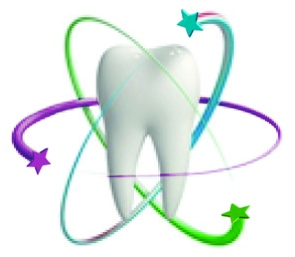 Учебный центр «ПРОФЕССИОНАЛ»г. Санкт-Петербургwww.profistomat.ru